Rail Camp 2024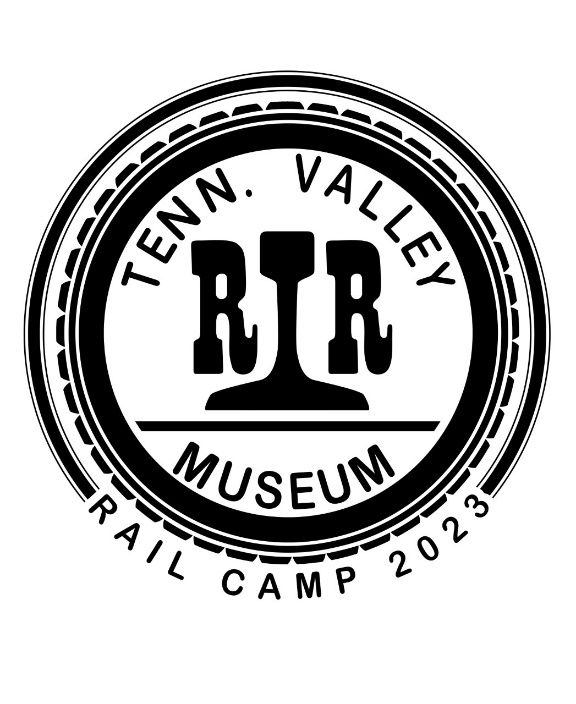 Applications open December 2023!Note: Application does not guarantee admissionFull Payment for OVERNIGHT camp due April 1stFull Payment for DAY CAMP due May 1st	                                               Pricing:	 		                                Day Camp - $425			                  Overnight Camp - $1150          No Refunds after final payment due date, except in the event of TVRM event cancellations.                  For payment plans, please contact Charles Googe (423-894-8028 ext. 1018) 		   (Full payment includes individual annual TVRM membership!)      Application Process and Applicant RequirementsTVRM’s Rail Camp is highly competitive, physical in nature with high demand and limited space in our day and overnight sessions.  Interested candidates will:Contact cgooge@tvrail.com with an email of interest and then submit the electronic 2024 Rail Camp Application for consideration by TVRM’s Rail Camp Review Board comprised of curatorial and operational safety staff before final acceptances are determined.  Please note that due to our high demand for the Rail Camp program, application does not guarantee admission.  Applicants who are accepted will be notified no later than March 1, 2024. Criteria and Safety for Qualified Applicants 1.	 Applicants must demonstrate the ability to safely work in collaboration with their peers as well as the Rail Camp Staff in an operational railroad environment. 2.	 As TVRM is an active railroad, participants must be able to follow all directions the first time given, without exception.  Safety is the most important rule as TVRM is an active railroad.  Rail Camp is designed to provide immersive experiences in and around full-scale operational railroad equipment within a safe, controlled environment.  Rail campers will be spending significant periods of time outdoors, around or on moving equipment, with operational staff, and in areas typically not accessible to the general public where safe conduct is mandatory and regulated by state and federal law for compliance.  When considering the suitability of this camp for your applicant, please note campers are expected to be able to maintain focus and situational awareness, listen and follow directions the first time given, and contribute to the session experience by participating in session activities.  Applicants must be able to understand and communicate with both verbal and nonverbal cues and must be able to withstand potentially hot temperatures and a variety of weather conditions that railroaders operate in as a part of their immersive railroad museum site experience.Applicants must be able to, and are expected to, safely work with a group around moving and static locomotives and cars, including exposure to loud noises such as horns and whistles, maintain focus both “in the field” as well as during classroom instruction and lectures, and navigate railroad equipment unassisted to include grab irons and ladders typical of historic railroad equipment.  In order to provide a safe, educational, and fun environment for the Rail Camp cohort, camp staff, and TVRM operations and museum staff can not provide any one-on-one personal, physical, or behavioral services for any camper in the program.      Tennessee Valley Railroad Museum          2024 RAIL CAMPPlease complete ALL information and return by Feb 15, 2024 for Overnight Camp, or April 1st 2024 for Day Camp.  Incomplete registrations will not be processed.Camper Name: _________________________________________    Preferred Name:________________(First Name) (Middle Initial) (Last Name)Birthdate: _______________________                                                              Gender: __________________(MM/DD/YEAR)Address:______________________________________________________________________________City: ________________________________ State:__________ Zip Code:__________________________Home Phone:_________________________________ Cell Phone: _______________________________Camper’s Email Address:_________________________________________________________________Grade in fall of 2023: _________________ School attending in fall:_______________________________Camp Session (please circle):Session 1 - May 27-May 31		Session 4 - June 24-June 29(Day Camp, 10-12 years old) 	            (Overnight, 13-17 years old)Session 2 – June 3-7			 Session 5 – July 1-July 6(Day Camp, 13-17 years old)                   (Overnight, 13-17 years old)Session 3 - June 10-14                                (Day Camp, 13-17 years old)                  Camper’s T-Shirt size (please circle one): Youth S / M / L   Adult S / M / L / XL / XXLCircle summers child has attended TVRM Rail Camp: 2023 2022 2021 2019 2018 2017 2016 TVRM Member: ______No _____ Yes (please circle one Student, Individual, or Family)1st Parent/Guardian’s Name: ___________________________ Preferred Phone: _________________Address (if different from camper) _____________________________________________________Email Address:______________________________________________________________________2nd Parent/Guardian’s Name: _________________________ Preferred Phone: _________________Address (if different from camper)______________________________________________________Email Address: ______________________________________________________________________Camper resides with:_____1st Parent/Guardian _____2nd Parent/Guardian _____Both _____ Joint CustodyCheck here ______ if there are special custody circumstances (restricted parental access, lives with other than legal parent/guardian, etc.) Please include copies of all appropriate legal forms with application.Please include any additional information about campers living situation that may helpful for staff to know (recent move, divorce/death in the family, sibling moving on to college/other, change of school, etc.)______________________________________________________________________________________________________________________________________________________________________________________________________________________________________________________________Emergency Contact InformationPlease be sure that this person knows your child well enough to act in your place in the event you cannot be reached in the event of an emergency!Name: ________________________________________ Relationship to Applicant: _________________Telephone Number(s): __________________________________________________________________Is there anyone else who is authorized to pick-up this camper? _____ No _____ YesIf yes, please list name and relationship to student:_____________________________________________________________________________________________________________________________________________________________________________________________________________________*Any special instructions, such as custody or restraining orders, must be attached to this application and discussed personally with the camp director. All information will be kept confidential.TVRM Rail Camp strives to be a safe environment where campers can thrive in a fun, professional setting. The more information parents can give us at the time of registration, the better our staff is able to provide the best possible camp experience for our rail camp particpants, please answer the following questions as carefully and completely as possible:Has your camper been to a day camp before? _____ No _____ YesWhere and for how long? ________________________________________________________________Has your camper been to an overnight camp before? _____ No _____ YesWhere and for how long? ________________________________________________________________Does your camper wear glasses or contact lenses? _____ No _____ YesDoes your camper have any allergies? _____ No _____ Yes If yes, please specify: _______________________________________________________________________________________________________Does your camper have any dietary needs? _____ No _____ Yes If yes, please specify: ____________________________________________________________________________________________________Does your camper have an ADD/ADHD diagnosis, IEP, or other special accommodations at school?_____ No _____ Yes       If yes, please give as much information as possible to assist our staff in providing afun and successful camp experience.  _____________________________________________________________________________________________________________________________________________________________________________________________________________________________________________________________________________________________________________________Has your camper been given an Autism Spectrum-related diagnosis? _____ No _____ YesIf yes, please explain:________________________________________________________________________________________________________________________________________________________Does your camper have any special mobility needs which may require modifications to be made by camp staff?  Please note that our historic equipment and many historic operational areas are not ADA accessible in determining the suitability of our camp experience for your child.  _____ No ______ Yes If yes, please specify: ________________________________________________________________________________________________________________________________________________________Rail Camp can often be physically demanding at times with activities such as walking 1-2 miles on level ground, significant time outdoors with the railroad collection, climbing railroad locomotive/car ladders and steps unassisted, and navigating active railroad properties of varying terrain with our Camp Staff.  Can your camper meet these physical demands?   _______No   ______ Yes  Does your camper make new friends easily? _____ No _____ YesIs your camper easily embarrassed or upset? _____ No _____ YesIs there anything your camper may be nervous about at camp? _____ No _____ YesIf yes, please specify: ____________________________________________________________________Does your camper use any special items or routines to help them feel calm (fidget, comfort item, quiet time,etc.)? _____ No _____ Yes If yes, please specify:_______________________________________________________________Does your camper need any assistance in remembering to perform daily self care (toothbrushing, getting dressed, tying shoelaces, clean clothing, etc.)? _____ No _____ Yes If yes, please specify: __________________________________________________________________________________________________________________________________________________________________________What is your camper most looking forward to about Rail Camp? _____________________________________________________________________________________________________________________Does your camper have any concerns about attending Rail Camp? _____________________________________________________________________________________Is there anything else you can tell us about your camper to help enable Rail Camp staff in providing themost safe and enjoyable experience for them? ____________________________________________________________________________________________________________________________________________________________________________________________________________________________________________________________________________________________________________________________________________________TVRM RAIL CAMPER’S AGREEMENTI understand that I must conduct myself in an appropriate manner both at the Museum and when I am out in public as outlined in the official Rail Camp Camper Handbook. I will show appropriate respect for camp staff, other campers, as well as Museum staff and guests.  I understand that TVRM is an active railroad and will comply with all safety rules and directives for my safety and the safety of our campers, staff, and other passengers.I will show respect for Museum property and grounds, as well as any other locations we may visit. If I do behave in any way that camp staff does not believe to be appropriate or is in violation of TVRM safety rules or regulations, my legal guardian will be called and I will be sent home. If this occurs, no refund will be given.  TVRM is an active railroad and all safety protocols will be enforced and followed according to TVRM General Code of Regulations, Federal Railroad Administration rules, and local laws.  I agree to abide by these safety rules without exception, and any violations of camp rules or safety violations may immediately result in a camper being sent home without refund.I understand that there is a dress code I must follow in order to participate in summer camp. This dress code includes long jeans, and sturdy shoes with good soles (no open toed shoes). I understand that if I do not adhere to this dress code I will have to sit out of certain activities.I understand that The Tennessee Valley Railroad is an operating railroad with running equipment. Therefore during the day I may get dirty, wet, oily, or greasy and I will not wear anything that I do not want ruined.  I also understand that TVRM’s historic railroad equipment was produced prior to the advent of technology under the ADA and accordingly, I certify that I can meet the physical demands of Rail Camp.I understand that phone contact with campers is not available with campers for the duration of the session.I understand that due to camp rules, and in some cases Federal Regulations, the use of cell phones or other electronic devices are not allowed at TVRM Rail Camp. If the camper does bring one of these devices, staff will collect them, at their discretion, for the duration of the camp session. TVRM will not be responsible for any such devices that are lost or damaged.Camper: __________________________________________________ Date:_______________________Legal Guardian: ____________________________________________ Date: ______________________RELEASE/CONSENT/ACKNOWLEDGMENT/ASSUMPTION OF RISK:I/we, the undersigned parent(s) or guardian(s) of the camper named in this application (hereinafter referred as “the Child”), acknowledge that we are aware of the types of activities in which the Child will be participating during their attendance at the summer camp session at the Tennessee Valley Railroad Museum and that we have been given ample opportunity to ask any questions which we may have about the environment at the Museum and the activities in which the Child will participate.I/we are aware of the dangers which are inherent in the operations of any children’s camp and in the Child’s participation in all camp activities, either on or off the premises of the Museum, which may include use of tools and equipment in shop work; washing, cleaning, and preparing railroad cars for use by the Museum; riding in the cab of a locomotive engine; painting; oiling, greasing, and/or otherwise servicing locomotive engines and rolling stock; engaging in camp activities which involve physical contact with other camp attendees involved in the same activity; as well as vehicular travel.I/we further acknowledge that I/we have given the Tennessee Valley Railroad Museum full disclosure of any pre-existing physical or mental limitations, challenges, or problems of which we are aware. Because of the potential dangers inherent in participating in the activities of any children’s camp, I/we recognize the importance and agree to all stipulation of my Child’s obeying the instructions of camp employees and abiding by all camp rules and regulations. I/we have instructed the Child to obey all instructions from camp employees and to abide by the rules and regulations of the camp, and I/we do hereby release the Tennessee Valley Railroad Museum and its officers, directors, staff, counselors, and other employees from any liability which they might otherwise incur as a consequence of the failure of the Child to obey said employees and abide by the rules and regulations of the Museum, and from any other liability which the Museum and the individual parties listed above might otherwise incur in incidents involving the Child’s negligence or contributory negligence.PHOTOGRAPHS:I/we grant permission to the use of photographs or video that includes pictures of my/our Child for camp advertising and promotion in Museum brochures or on the Museum website.  I/we acknowledge that the Museum retains all ownership rights of photos generated by TVRM employees during this process, and photographs will be made accessible to parents in a secure online portal.APPROVAL AND PAYMENT:I/we have read the information in this application and agree to its terms.  Not later than April 1,, 2024 for Overnight Camp and May 1, 2024 for Day Camp, I/we will submit payment for the full summer camp fee. I/we understand that the summer camp fee is non-refundable after payment and that there will be no refund for cancellations after the full payment date except in the event of TVRM event cancellation.Date: ________________  		 ___________________________________________Signature of Parent/Legal GuardianDate: ________________    		____________________________________________Signature of Parent/Legal GuardianIf only one parent/legal guardian has signed, the Tennessee Valley Railroad Museum will presume fullparental consent unless the Museum is expressly instructed otherwise.